Revisión parcial de las directrices de examen de la achicoria industrialDocumento preparado por un experto de los Países BajosDescargo de responsabilidad: el presente documento no constituye un documento de política u orientación de la UPOV

Este documento se ha generado mediante traducción automática y no puede garantizarse su exactitud. Por lo tanto, el texto en el idioma original es la única versión auténtica.	El presente documento tiene por finalidad exponer una propuesta de revisión parcial de las directrices de examen de la achicoria industrial (documento TG/172/4).	En su quincuagésima séptima sesión, el Grupo de Trabajo Técnico sobre Hortalizas (TWV), examinó una propuesta de revisión parcial de las directrices de examen de la achicoria industrial (Cichorium intybus L. partim) conforme a los documentos TG/172/4 y TWV/57/8 “Partial revision of the Test Guidelines for Industrial Chicory” y propuso los siguientes cambios (véase el párrafo 66 del documento TWV/57/26 “Report”):Revisión del carácter 1 “Ploidía”	A continuación, se presenta la nueva redacción propuesta. Los cambios propuestos se indican como texto resaltado y subrayado (inserción) y tachado (eliminación) en el Anexo de este documento (sólo en inglés).Propuesta de revisión del carácter 1 “Ploidía”Propuesta de adición de una nueva explicación Ad. 1 “Ploidía”Ad. 1: PloidyEl estado de ploidía de la planta puede evaluarse mediante métodos citológicos estándar como la citometría de flujo (método de cuantificación del ADN).Las observaciones deberán efectuarse en al menos 5 plantas.[Sigue el Anexo]CAMBIOS PROPUESTOS RESALTADOS(sólo en inglés)Proposed changes to characteristic 1 “Ploidy”Proposed addition of an explanation for characteristic 1 “Ploidy”Ad. 1: PloidyThe ploidy status of the plant can be assessed by standard cytological methods such as flow cytometry (DNA quantification method).Observations should be made on at least 5 plants.[Fin del documento]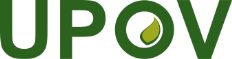 SUnión Internacional para la Protección de las Obtenciones VegetalesComité TécnicoQuincuagésima novena sesiónGinebra, 23 y 24 de octubre de 2023TC/59/16Original:  InglésFecha:  12 de septiembre de 2023
English
français
deutsch
españolExample Varieties/
Exemples/
Beispielssorten/
Variedades ejemplo
Note/
Nota1. 
(*)
(+)VG/
VSPloidyPloïdiePloidiePloidíaQLdiploiddiploïdediploiddiploideTurquoise2triploidtriploïdetriploidtriploidePerle3tetraploidtétraploïdetetraploidtetraploide4polyploidpolyploïdepolyploidpolyploide5
English
français
deutsch
españolExample Varieties/
Exemples/
Beispielssorten/
Variedades ejemplo
Note/
Nota1. 
(*)
(+)VG/
VSPloidyPloïdiePloidiePloidíaQLdiploiddiploïdediploiddiploideTurquoise2triploidtriploïdetriploidtriploidePerle3tetraploidtétraploïdetetraploidtetraploide4polyploidpolyploïdepolyploidpolyploide5